Understanding Glaucoma Reference MaterialTypes of glaucomaOpen-angle/primary/chronicMost common type (90% of glaucoma cases); affects about 3 million AmericansCaused by slow clogging of drainage canalsMeans that the angle where the iris and cornea meet is wideAngle-closureNormal-tension (NTG)CongenitalOther variants of open-angle and angle-closureResults in damage to the optic nerve, which connects the retina to the brainDamage is most likely caused by an increased buildup of pressure within the anterior chamber; the pressure is a result of a clear fluid passing too slowly through the open angleDamage could also occur due to increased blood pressureNot everyone with increased eye pressure develops glaucoma; the occurrence of glaucoma is dependent on the level of eye pressure an optic nerve can tolerateControlling pressure inside the eye is essential to the prevention of glaucomaSymptoms of glaucomaSlow loss of peripheral visionSense of looking through a tunnelBlindness No cure exists for glaucoma; vision lost cannot be restoredImmediate treatment can delay progression of the diseaseNormal vision.			The same scene as viewed by a person with glaucoma.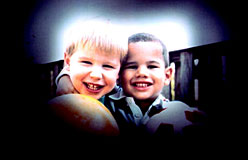 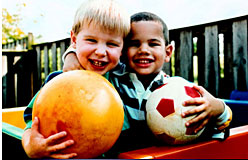 SourcesFacts About Glaucoma. (n.d.). National Eye Institute, U.S. National Institutes of Health. Accessed June 25, 2014. https://www.nei.nih.gov/health/glaucoma/glaucoma_facts.aspTypes of Glaucoma. (n.d.). Glaucoma Research Foundation. Accessed June 25, 2014. http://www.glaucoma.org/glaucoma/types-of-glaucoma.php